Program Overviewプログラムの概要University of Alberta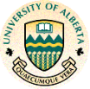 創立founded in 1908運営形態public university（国立大学）ロケーションProvince of Alberta（アルバータ州）,　カナダ西部学生数約37,000人キャンパスEdmonton, South-main campus (エドモントン市)春休み留学プログラムEST（English for Science and Technology）プログラム（実践科学英語研修）EFN（English for Nursing）プログラム（看護学生向け英語研修）対象EST：科学技術分野の英語学習に関心のある大学院生・学部3年生以上（研究科・学部の指定はなし）EFN：看護学を専攻している大学院生・学部生（学年の指定はなし）定員なし　※参加希望者が少ない場合、実施されない可能性有り期間EST：2024年2月23日（金）～3月26日（火）（予定）※移動の都合上、前後する可能性有りEFN：2024年2月27日（火）～3月22日（金）（予定）※移動の都合上、前後する可能性有り宿泊ホームステイ（＋3食）参加にあたって求める英語基準EST：TOEIC650点相当以上を推奨（点数が足りない場合は、要相談）EFN：特になし岐阜大学での事前研修（もしくは参加者の顔合わせの機会）未定　　　　　　単位EST：調整中EFN：岐阜大学医学部看護学科の専門科目として認定留学研修修了証書/成績表Yes留学プログラム費用EST/EFN：約C$4,000（約￥430,000）国際送金手数料　約￥20,000留学プログラム費用に含む* Orientation　オリエンテーション* Placement test　プレースメントテスト* Tuition/textbooks　授業料・テキスト* Homestay accommodation/3 meals　ホームステイ+3食* All scheduled events　全てのスケジュールされたイベント* UofA Certificate of Completion　修了証書* Airport pickup and drop-off　空港の出迎え・送迎* オプショナルツアー（別料金）C$775（約￥85,000）週末2泊3日ロッキー山脈（ジャスパー国立公園等）・ホテル宿泊・食事含む航空運賃￥300,000～￥400,000程度（見込み）　留学の準備代金電子渡航認証 (eTA) 費用：C$ 7 (約￥750) (有効期間：5年)海外旅行保険：約￥10,000中部国際空港or成田国際空港（どちらか未定）までの往復交通費滞在費用（個人差がある）ホームステイ先から大学までの交通費、娯楽費、お土産等奨学金制度EST：JASSOより16万円受給可能　※GPA等の条件有りEFN：岐阜大学短期海外研修奨学金助成Ⅲ期（9万円）に応募可能　※岐阜大学学生のみ